«О бюджете сельского поселения Горьковский сельсовет муниципального района   Кушнаренковский район   Республики Башкортостанна 2019 год и на плановый период 2020 и 2021 годовСовет сельского поселения Горьковский сельсовет  муниципального района Кушнаренковский Республики Башкортостан РЕШИЛ:1. Утвердить  основные характеристики бюджета сельского поселения Горьковский сельсовет муниципального района Кушнаренковский район  Республики Башкортостан (далее  бюджет сельского поселения) на 2019 год:прогнозируемый общий объем  доходов бюджета сельского поселения в сумме 2709,0 тыс. рублей. общий объем расходов бюджета сельского поселения в сумме 2709,0тыс. рублей.Установить  предельный объем муниципального долга на 2019 год в сумме 0 тыс. рублей.Установить верхний предел муниципального долга на 1 января 2020 года в сумме 0 тыс. рублей, в том  числе верхний предел муниципального долга  по муниципальным гарантиям в сумме 0 тыс. рублей.2.Утвердить перечень главных администраторов доходов бюджета сельского поселения и закрепить за ними  основные источники доходов бюджета сельского поселения  согласно приложению № 1 к настоящему решению.3.Утвердить перечень главных администраторов источников финансирования дефицита бюджета сельского поселения и закрепить за ними основные источники финансирования дефицита бюджета  сельского поселения  согласно приложению   № 2 к настоящему решению.4. Установить в бюджете сельского поселения в 2019 году и на плановый период 2020 и 2021 годов поступления доходов по основным источникам согласно приложению № 3 к настоящему решению.           5. Утвердить в пределах сумм, установленных решением, распределение бюджетных ассигнований сельского поселения Горьковский сельсовет муниципального района Кушнаренковский район  Республики Башкортостан по разделам, подразделам, целевым статьям (муниципальным программам  и непрограммным направлениям деятельности), группам видов расходов классификации расходов бюджетов на 2019 год и плановый период 2020 и 2021годов согласно приложению № 4 к настоящему решению.6. Утвердить распределение бюджетных ассигнований сельского поселения Горьковский сельсовет муниципального района Кушнаренковский район  Республики Башкортостан  по целевым статьям (муниципальным программам  и непрограммным направлениям деятельности), группам видов расходов классификации расходов бюджетов на 2019 год и на плановый период 2020 и 2021 годов в соответствии с ведомственной структурой расходов бюджета поселения согласно приложению № 5 к настоящему решению. 7.Утвердить  распределение бюджетных ассигнований сельского поселения Горьковский сельсовет муниципального района   Кушнаренковский район  Республики Башкортостан по ведомственной структуре классификации расходов бюджета  на 2019 год и на плановый период 2020 и 2021 годов согласно приложению № 6 к настоящему решению. 8. Установить, что нормативные правовые акты, увеличивающие расходы сверх утвержденных в бюджете сельского поселения на 2019 год бюджетных назначений, а также сокращающие его доходную базу, подлежат исполнению в 2019 году при изыскании дополнительных источников доходов бюджета сельского поселения и (или) сокращении расходов по конкретным экономическим статьям.Проекты нормативных правовых актов, требующие финансирования за счет средств бюджета сельского поселения  сверх расходов, утвержденных бюджетом, либо сокращающие его доходную базу, вносятся только при одновременном внесении предложений о дополнительных источниках доходов бюджета сельского поселения и (или) сокращении расходов по конкретным экономическим статьям.9. Установить, что финансирование расходов бюджета  сельского поселения в 2019 году осуществляется в пределах фактически поступивших доходов.10. Предоставить главе администрации сельского поселения Горьковский сельсовет муниципального района Кушнаренковский  район Республики Башкортостан в ходе исполнения настоящего  решения право вносить изменения в:ведомственную структуру расходов бюджета сельского поселения -   в случае передачи полномочий по финансированию отдельных учреждений, мероприятий или видов расходов;ведомственную, функциональную и экономическую структуры расходов бюджета сельского поселения путем уменьшения ассигнований на сумму, израсходованную получателями бюджетных средств незаконно или не по целевому назначению, - по предписаниям контрольных органов;ведомственную, функциональную и экономическую структуры расходов бюджета сельского поселения - в случае образования в ходе исполнения бюджета сельского поселения на 2019год экономии по отдельным статьям экономической классификации расходов бюджетов Российской Федерации;ведомственную, функциональную и экономическую структуры расходов бюджета сельского поселения - в случае обращения о взыскании на средства бюджета сельского поселения по денежным обязательствам получателей бюджетных средств на основании исполнительных листов судебных органов;ведомственную, функциональную и экономическую структуры расходов бюджета сельского поселения - на суммы средств, выделяемых за счет средств резервного фонда;в иных случаях, установленных бюджетным законодательством.11. Установить, что заключение и оплата получателями бюджетных средств обязательств по договорам, исполнение которых осуществляется за счет средств бюджета сельского поселения, производятся в пределах утвержденных им бюджетных ассигнований в соответствии с ведомственной, функциональной и экономической структурами расходов бюджета.Принятые получателями бюджетных средств обязательства, вытекающие из договоров, исполнение которых осуществляется за счет средств бюджета сельского поселения, сверх утвержденных им бюджетных ассигнований, не подлежат оплате за счет средств бюджета сельского поселения на текущий финансовый год.12. Установить, что нормативные правовые акты, частично (не в полной мере) обеспеченные источниками финансирования, применяются в пределах средств, утвержденных в бюджете сельского поселения.13.Администрации сельского поселения Горьковский сельсовет муниципального района Кушнаренковский  район Республики Башкортостан установить контроль за исполнением бюджета сельского поселения на 2019 год, полным поступлением платежей и налогов в бюджет, целевым и эффективным использованием бюджетных средств.14. Администрация сельского поселения Горьковский сельсовет муниципального района Кушнаренковский район Республики Башкортостан не вправе принимать в 2019 году решения, приводящие к увеличению численности работников учреждений и организаций бюджетной сферы.15. Включить в бюджет сельского поселения расходы по формированию резервного фонда в сумме 5 тыс.рублей.16.Предложить председателю Совета сельского поселения Горьковский сельсовет муниципального района Кушнаренковский  район Республики Башкортостан и поручить администрации сельского поселения Горьковский сельсовет муниципального района Кушнаренковский  район Республики Башкортостан издавать свои нормативные правовые акты в соответствии с настоящим решением. 17. Данное решение вступает в силу с 1 января и действует по 31 декабря 2019 года и подлежит обнародованию  после его принятия и подписания в установленном порядке.Глава сельского поселенияГорьковский  сельсовет муниципального района Кушнаренковский район           Республики Башкортостан                                           Д.И.Шарафеев       Перечень главных администраторов доходов бюджета сельского поселения Горьковский сельсовет муниципального района Кушнаренковский район  Республики Башкортостан<1> В части доходов, зачисляемых в бюджет сельского поселения  Горьковский сельсовет Кушнаренковский район Республики Башкортостан в пределах компетенции главных администраторов доходов бюджета поселения  Горьковский сельсовет Кушнаренковский район Республики Башкортостан.<2> Администраторами доходов бюджета сельского поселения  Горьковский сельсовет Кушнаренковский район Республики Башкортостан по подстатьям,  статьям, подгруппам группы доходов «2 00 00000 00 – безвозмездные поступления» в части доходов от возврата остатков субсидий, субвенций и иных межбюджетных трансфертов, имеющих целевое назначение, прошлых лет (в части доходов, зачисляемых в бюджет сельского поселения  Горьковский сельсовет Кушнаренковский район Республики Башкортостан) являются уполномоченные органы местного самоуправления поселения, а также созданные ими казенные учреждения, предоставившие соответствующие межбюджетные трансферты.Администраторами доходов бюджета сельского поселения  Горьковский сельсовет Кушнаренковский район Республики Башкортостан по подстатьям, статьям, подгруппам группы доходов «2 00 00000 00 – безвозмездные поступления» являются уполномоченные органы местного самоуправления поселения, а также созданные ими казенные учреждения, являющиеся получателями указанных средств.Глава сельского поселенияГорьковский  сельсовет муниципального района Кушнаренковский районРеспублики Башкортостан                                                Д.И.Шарафеев                     Приложение № 2                                                                                                      к решению Совета сельского поселенияГорьковский сельсовет муниципального района Кушнаренковский район Республики Башкортостан от 24  декабря 2018  г. №170                                                                            «О бюджете сельского поселения Горьковский сельсовет муниципального Района Кушнаренковский район Республики Башкортостан  на 2019 год и на плановый период 2020 и 2021годов»Перечень главных администраторов источников финансирования дефицита бюджета сельского поселения Горьковский сельсовет муниципального района Кушнаренковский район Республики БашкортостанГлава сельского поселенияГорьковский сельсовет муниципального района Кушнаренковский район Республики Башкортостан                                                Д.И.Шарафеев                  Приложение № 3                                                                                                      к решению Совета сельского поселенияГорьковский сельсовет муниципального района Кушнаренковский район Республики Башкортостан от 24 декабря 2018  г. № 170                                                                                     «О бюджете сельского поселения Горьковский сельсовет муниципального Района Кушнаренковский район Республики Башкортостан  на 2019 год и на плановый период 2020 и 2021 годов»Поступление доходов в бюджет сельского поселения Горьковский сельсовет муниципального района Кушнаренковский район Республики Башкортостан в 2019 году и на плановый период 2020 и 2021годов                                                                                                                       ( в тыс. руб )Глава сельского поселенияГорьковский сельсовет муниципального района Кушнаренковский район Республики Башкортостан                                                          Д.И.Шарафеев                                  Глава сельского поселения                                  Горьковский сельсовет                                  муниципального района                                   Кушнаренковский район                                   Республики Башкортостан                                                                                                     Д.И.Шарафеев                                  Глава сельского поселения                                  Горьковский сельсовет                                   муниципального района                                   Кушнаренковский район                                   Республики Башкортостан                                                                                                     Д.И.Шарафеев                                  Глава сельского поселения                                  Горьковский сельсовет                                   муниципального района                                   Кушнаренковский район                                   Республики Башкортостан                                                                                                     Д.И.ШарафеевБашkортостан  РеспубликаһыКушнаренко районы муниципаль районыныңгорький ауыл советы ауыл  биләмәһе советы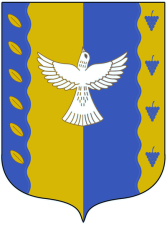 совет сельского поселения горьковский  сельсовет  муниципального  района Кушнаренковский районРеспублики БашкортостанЕгерме етенсе   сакырылышыТридцать восьмое  заседаниеутыз һигезенсе  ултырышыдвадцать седьмого  созыва                       KАРАР                                                                   «24»   декабрь   2018 й№ 170РЕШЕНИЕ«24»    декабря   2018 г.Приложение  № 1                                                                        к  решению Совета сельского поселения                                          Горьковский сельсовет муниципального района                                                                       Кушнаренковский район Республики Башкорстан от 24  декабря 2018 года №170                                                                         «О бюджете сельского поселения Горьковский сельсовет муниципального  района Кушнаренковский район Республики Башкортостан  на 2019 год и на плановый период 2020 и 2021 годов»Приложение  № __                                                                          решению Совета сельского (городского) поселения                                          _____________ сельсовет муниципального района                                                                       ______________район Республики Башкорстан от __  _______ 2013 года № ___                                                                            «О бюджете сельского (городского) поселения ________ сельсовет (город _____)  ________ района Республики Башкортостан  а 2014 год и на плановый период 2015 и 2016 годов»Код бюджетной классификации Российской Федерации  Код бюджетной классификации Российской Федерации  Наименование главного адми-нистра-торадоходов бюджета  поселения Наименование 123791Администрация сельского поселения Горьковский сельсовет муниципального района Кушнаренковский район Республики Башкортостан791 1 08 04020 01 0000 110Государственная пошлина за совершение нотариальных действий  должностными лицами органов местного самоуправления, уполномоченными в соответствии с законодательными актами Российской Федерации на совершение нотариальных действий7911 13 02995 10 0000 130Прочие доходы от компенсации затрат  бюджетов сельских поселений7911 16 23051 10 0000 140Доходы от возмещения ущерба при возникновении страховых случаев по обязательному страхованию гражданской ответственности, когда выгодоприобретателями выступают получатели средств бюджетов сельских поселений7911 16 23052 10 0000 140Доходы от возмещения ущерба при возникновении иных страховых случаев, когда выгодоприобретателями выступают получатели средств бюджетов сельских поселений7911 16 32000 10 0000 140 Денежные взыскания, налагаемые в возмещение ущерба, причиненного в результате незаконного или нецелевого использования бюджетных средств (в части бюджетов сельских поселений)7911 17 01050 10 0000 180Невыясненные поступления, зачисляемые в бюджеты сельских поселений7911 17 05050 10 0000 180Прочие неналоговые доходы бюджетов сельских поселений7912 00 00000 00 0000 000Безвозмездные поступления <1>Иные доходы бюджета сельского поселения Горьковский сельсовет муниципального района Кушнаренковский район  Республики Башкортостан, администрирование которых может осуществляться главными администраторами доходов бюджета сельского поселения Горьковский сельсовет муниципального района Кушнаренковский район  Республики Башкортостан в пределах их компетенции1 11 03050 10 0000 120Проценты, полученные от предоставления бюджетных кредитов внутри страны за счет средств бюджетов сельских поселений1 11 09015 10 0000 120Доходы от распоряжения правами на результаты интеллектуальной деятельности военного, специального и двойного назначения, находящимися в собственности сельских поселений1 11 09025 10 0000 120Доходы от распоряжения правами на результаты научно-технической деятельности, находящимися в собственности сельских поселений1 11 09045 10 0000 120Прочие поступления от использования имущества, находящегося в собственности сельских поселений (за исключением имущества муниципальных бюджетных и автономных учреждений,  а также имущества унитарных предприятий, в том числе казенных)1 12 04051 10 0000 120 Плата за использование лесов, расположенных на землях иных категорий, находящихся в  собственности сельских поселений, в части платы по договору купли-продажи лесных насаждений 1 12 04052 10 0000 120 Плата за использование лесов, расположенных на землях иных категорий, находящихся в  собственности сельских поселений, в части арендной платы  1 13 01995 10 0000 130Прочие доходы от оказания платных услуг (работ) получателями средств бюджетов сельских поселений1 13 02065 10 0000 130Доходы, поступающие в порядке возмещения расходов, понесенных в связи с эксплуатацией  имущества сельских поселений1 13 02995 10 0000 130Прочие доходы от компенсации затрат  бюджетов сельских поселений1 14 01050 10 0000 410Доходы от продажи квартир, находящихся в собственности сельских поселений1 14 03050 10 0000 410Средства от распоряжения и реализации конфискованного и иного имущества, обращенного в доходы сельских поселений (в части реализации основных средств по указанному имуществу)1 14 03050 10 0000 440Средства от распоряжения и реализации конфискованного и иного имущества, обращенного в доходы сельских поселений (в части реализации материальных запасов по указанному имуществу)1 14 04050 10 0000 420Доходы от продажи нематериальных активов, находящихся в собственности сельских поселений1 15 02050 10 0000 140Платежи, взимаемые органами местного самоуправления (организациями) сельских поселений за выполнение определенных функций1 16 23051 10 0000 140Доходы от возмещения ущерба при возникновении страховых случаев по обязательному страхованию гражданской ответственности, когда выгодоприобретателями выступают получатели средств бюджетов сельских поселений1 16 23052 10 0000 140Доходы от возмещения ущерба при возникновении иных страховых случаев, когда выгодоприобретателями выступают получатели средств бюджетов сельских поселений1 16 90050 10 0000 140Прочие поступления от денежных взысканий (штрафов) и иных сумм в возмещение ущерба, зачисляемые в бюджеты сельских поселений1 17 01050 10 0000 180Невыясненные поступления, зачисляемые в бюджеты сельских поселений1 17 05050 10 0000 180Прочие неналоговые доходы бюджетов сельских поселений2 00 00000 00 0000 000Безвозмездные поступления <1>, <2>код бюджетной классификации Российской Федерациикод бюджетной классификации Российской ФедерацииНаименование  главного администратора источников финансирования дефицита  бюджета муниципального районаадмини       стратораИсточников финансирования дефицита бюджета муниципального районаНаименование  главного администратора источников финансирования дефицита  бюджета муниципального района123791Администрация сельского поселения Горьковский сельсовет муниципального района Кушнаренковский район Республики Башкортостан79101 05 02 01 10 0000 510Увеличение прочих остатков денежных средств бюджета поселения 79101 05 02 01 10 0000 610Уменьшение прочих остатков денежных средств бюджета поселенияКОДНаименование групп, подгрупп, статей, подстатей, элементов, программ, кодов экономической классификации доходовСуммаСуммаСуммаКОДНаименование групп, подгрупп, статей, подстатей, элементов, программ, кодов экономической классификации доходов201820192020ВСЕГО2709,002609,002619,001000000000 0000 000ДОХОДЫ1605,001601,401611,401010200001 0000 100Налог на доходы физических лиц19,0020,0021,001010201001 0000 100Налог на доходы с физических лиц с доходов, источником которых является налоговый агент, за исключением доходов, в отношении которых исчисление и уплата налога осуществляются в соответствии со статьями 227, 227.1 и 228 Налогового кодекса Российской Федерации.19,0020,0082,001050000000 0000 000Налоги на совокупный доход3,003,003,001050301001 0000 100Единый сельскохозяйственный налог3,003,003,001060000000 0000 000Налоги на имущество1103,001096,001095,001060103010 0000 110Налог на имущество физических лиц, взимаемый по ставкам, применяемым к объектам налогообложения, расположенным в границах сельских поселений50,0044,0044,001060603310 0000 100Земельный налог с организаций, обладающих земельным участком, расположенным в границах сельских поселений383,0372,00371,001060604310 0000 100Земельный налог с физических лиц, обладающих земельным участком, расположенным в границах сельских поселений670,00680,00680,001080000000 0000 000Государственная пошлина2,002,002,001080402001 0000 100Государственная пошлина за совершение нотариальных действий должностными лицами  органов местного самоуправления, уполномоченными в соответствии с законодательными актами Российской Федерации на совершение нотариальных действий2,002,002,001170000000 0000 000Прочие неналоговые доходы478,00480,40490,401170505010 0000 100Прочие неналоговые доходы бюджетов сельских поселений478,00480,40490,402000000000 0000 000БЕЗВОЗМЕЗДНЫЕ ПОСТУПЛЕНИЯ1104,001007,601007,602023511810791 0000150Субвенции бюджетам сельских поселений на осуществление первичного воинского учета на территориях, где отсутствуют военные комиссариаты78,0081,6081,620240014107910000150Прочие межбюджетные трансферты, передаваемые, передаваемые бюджетам сельских поселений100,000,000,0020249999107917404150Межбюджетные трансферты, передаваемые бюджетам на осуществление дорожной деятельности в границах  сельских поселений500,00500,00500,0020215001107910000150Дотация бюджетам сельских поселений на выравнивание бюджетной обеспеченности426,00426,00426,00                                     Приложение №4                                            к решению Совета сельского поселения                                             Горьковский сельсовет                                             муниципального района                                            Кушнаренковский район                                             Республики Башкортостан                                            от   24декабря 2018 года № 170                                     Приложение №4                                            к решению Совета сельского поселения                                             Горьковский сельсовет                                             муниципального района                                            Кушнаренковский район                                             Республики Башкортостан                                            от   24декабря 2018 года № 170                                     Приложение №4                                            к решению Совета сельского поселения                                             Горьковский сельсовет                                             муниципального района                                            Кушнаренковский район                                             Республики Башкортостан                                            от   24декабря 2018 года № 170                                     Приложение №4                                            к решению Совета сельского поселения                                             Горьковский сельсовет                                             муниципального района                                            Кушнаренковский район                                             Республики Башкортостан                                            от   24декабря 2018 года № 170                                     Приложение №4                                            к решению Совета сельского поселения                                             Горьковский сельсовет                                             муниципального района                                            Кушнаренковский район                                             Республики Башкортостан                                            от   24декабря 2018 года № 170                                     Приложение №4                                            к решению Совета сельского поселения                                             Горьковский сельсовет                                             муниципального района                                            Кушнаренковский район                                             Республики Башкортостан                                            от   24декабря 2018 года № 170Распределение бюджетных ассигнований сельского поселения Горьковский сельсовет муниципального района Кушнаренковский район  Республики Башкортостан по разделам, подразделам, целевым статьям (муниципальным программам  и непрограммным направлениям деятельности), группам видов расходов классификации расходов бюджетов на 2019 год и плановый период 2020 и 2021годовРаспределение бюджетных ассигнований сельского поселения Горьковский сельсовет муниципального района Кушнаренковский район  Республики Башкортостан по разделам, подразделам, целевым статьям (муниципальным программам  и непрограммным направлениям деятельности), группам видов расходов классификации расходов бюджетов на 2019 год и плановый период 2020 и 2021годовРаспределение бюджетных ассигнований сельского поселения Горьковский сельсовет муниципального района Кушнаренковский район  Республики Башкортостан по разделам, подразделам, целевым статьям (муниципальным программам  и непрограммным направлениям деятельности), группам видов расходов классификации расходов бюджетов на 2019 год и плановый период 2020 и 2021годовРаспределение бюджетных ассигнований сельского поселения Горьковский сельсовет муниципального района Кушнаренковский район  Республики Башкортостан по разделам, подразделам, целевым статьям (муниципальным программам  и непрограммным направлениям деятельности), группам видов расходов классификации расходов бюджетов на 2019 год и плановый период 2020 и 2021годовРаспределение бюджетных ассигнований сельского поселения Горьковский сельсовет муниципального района Кушнаренковский район  Республики Башкортостан по разделам, подразделам, целевым статьям (муниципальным программам  и непрограммным направлениям деятельности), группам видов расходов классификации расходов бюджетов на 2019 год и плановый период 2020 и 2021годовРаспределение бюджетных ассигнований сельского поселения Горьковский сельсовет муниципального района Кушнаренковский район  Республики Башкортостан по разделам, подразделам, целевым статьям (муниципальным программам  и непрограммным направлениям деятельности), группам видов расходов классификации расходов бюджетов на 2019 год и плановый период 2020 и 2021годовРаспределение бюджетных ассигнований сельского поселения Горьковский сельсовет муниципального района Кушнаренковский район  Республики Башкортостан по разделам, подразделам, целевым статьям (муниципальным программам  и непрограммным направлениям деятельности), группам видов расходов классификации расходов бюджетов на 2019 год и плановый период 2020 и 2021годовРаспределение бюджетных ассигнований сельского поселения Горьковский сельсовет муниципального района Кушнаренковский район  Республики Башкортостан по разделам, подразделам, целевым статьям (муниципальным программам  и непрограммным направлениям деятельности), группам видов расходов классификации расходов бюджетов на 2019 год и плановый период 2020 и 2021годовРаспределение бюджетных ассигнований сельского поселения Горьковский сельсовет муниципального района Кушнаренковский район  Республики Башкортостан по разделам, подразделам, целевым статьям (муниципальным программам  и непрограммным направлениям деятельности), группам видов расходов классификации расходов бюджетов на 2019 год и плановый период 2020 и 2021годовРаспределение бюджетных ассигнований сельского поселения Горьковский сельсовет муниципального района Кушнаренковский район  Республики Башкортостан по разделам, подразделам, целевым статьям (муниципальным программам  и непрограммным направлениям деятельности), группам видов расходов классификации расходов бюджетов на 2019 год и плановый период 2020 и 2021годовРаспределение бюджетных ассигнований сельского поселения Горьковский сельсовет муниципального района Кушнаренковский район  Республики Башкортостан по разделам, подразделам, целевым статьям (муниципальным программам  и непрограммным направлениям деятельности), группам видов расходов классификации расходов бюджетов на 2019 год и плановый период 2020 и 2021годовтыс.рублейНаименованиеНаименованиеНаименованиеНаименованиеРзПрРзПрЦсрВрСуммаСуммаСуммаНаименованиеНаименованиеНаименованиеНаименованиеРзПрРзПрЦсрВр20192020202111112234567ВСЕГОВСЕГОВСЕГОВСЕГО2709,02609,02619,0ОБЩЕГОСУДАРСТВЕННЫЕ ВОПРОСЫОБЩЕГОСУДАРСТВЕННЫЕ ВОПРОСЫОБЩЕГОСУДАРСТВЕННЫЕ ВОПРОСЫОБЩЕГОСУДАРСТВЕННЫЕ ВОПРОСЫ010001001860,01870,01875,0Функционирование высшего должностного лица субъекта Российской Федерации и  муниципального образованияФункционирование высшего должностного лица субъекта Российской Федерации и  муниципального образованияФункционирование высшего должностного лица субъекта Российской Федерации и  муниципального образованияФункционирование высшего должностного лица субъекта Российской Федерации и  муниципального образования01020102699,0699,0699,0Непрограммные расходыНепрограммные расходыНепрограммные расходыНепрограммные расходы010201029900000000699,0699,0699,0Глава муниципального образованияГлава муниципального образованияГлава муниципального образованияГлава муниципального образования010201029900002030699,0699,0699,0Расходы на выплаты персоналу в целях обеспечения выполнения функций государственными (муниципальными) органами, казенными учреждениями, органами управления государственными внебюджетными фондамиРасходы на выплаты персоналу в целях обеспечения выполнения функций государственными (муниципальными) органами, казенными учреждениями, органами управления государственными внебюджетными фондамиРасходы на выплаты персоналу в целях обеспечения выполнения функций государственными (муниципальными) органами, казенными учреждениями, органами управления государственными внебюджетными фондамиРасходы на выплаты персоналу в целях обеспечения выполнения функций государственными (муниципальными) органами, казенными учреждениями, органами управления государственными внебюджетными фондами010201029900002030100699,0699,0699,0Функционирование Правительства Российской Федерации, высших исполнительных органов государственной власти субъектов Российской Федерации, местных администрацийФункционирование Правительства Российской Федерации, высших исполнительных органов государственной власти субъектов Российской Федерации, местных администрацийФункционирование Правительства Российской Федерации, высших исполнительных органов государственной власти субъектов Российской Федерации, местных администрацийФункционирование Правительства Российской Федерации, высших исполнительных органов государственной власти субъектов Российской Федерации, местных администраций010401041156,01115,31069,0Непрограммные расходыНепрограммные расходыНепрограммные расходыНепрограммные расходы0104010499000000001156,01115,31069,0Аппараты органов государственной власти Республики БашкортостанАппараты органов государственной власти Республики БашкортостанАппараты органов государственной власти Республики БашкортостанАппараты органов государственной власти Республики Башкортостан0104010499000020401156,01115,31069,0Расходы на выплаты персоналу в целях обеспечения выполнения функций государственными (муниципальными) органами, казенными учреждениями, органами управления государственными внебюджетными фондамиРасходы на выплаты персоналу в целях обеспечения выполнения функций государственными (муниципальными) органами, казенными учреждениями, органами управления государственными внебюджетными фондамиРасходы на выплаты персоналу в целях обеспечения выполнения функций государственными (муниципальными) органами, казенными учреждениями, органами управления государственными внебюджетными фондамиРасходы на выплаты персоналу в целях обеспечения выполнения функций государственными (муниципальными) органами, казенными учреждениями, органами управления государственными внебюджетными фондами010401049900002040100868,0868,0868,0Закупка товаров, работ и услуг для государственных (муниципальных) нуждЗакупка товаров, работ и услуг для государственных (муниципальных) нуждЗакупка товаров, работ и услуг для государственных (муниципальных) нуждЗакупка товаров, работ и услуг для государственных (муниципальных) нужд010401049900002040200280,5239,8193,5Иные бюджетные ассигнованияИные бюджетные ассигнованияИные бюджетные ассигнованияИные бюджетные ассигнования0104010499000020408007,57,57,5Резервные фондыРезервные фондыРезервные фондыРезервные фонды011101115,05,05,0Непрограммные расходыНепрограммные расходыНепрограммные расходыНепрограммные расходы0111011199000000005,05,05,0Резервные фонды местных администрацийРезервные фонды местных администрацийРезервные фонды местных администрацийРезервные фонды местных администраций0111011199000075005,05,05,0Иные бюджетные ассигнованияИные бюджетные ассигнованияИные бюджетные ассигнованияИные бюджетные ассигнования0111011199000075008005,05,05,0НАЦИОНАЛЬНАЯ ОБОРОНАНАЦИОНАЛЬНАЯ ОБОРОНАНАЦИОНАЛЬНАЯ ОБОРОНАНАЦИОНАЛЬНАЯ ОБОРОНА0200020078,081,681,6Мобилизационная и вневойсковая подготовкаМобилизационная и вневойсковая подготовкаМобилизационная и вневойсковая подготовкаМобилизационная и вневойсковая подготовка0203020378,081,681,6Непрограммные расходыНепрограммные расходыНепрограммные расходыНепрограммные расходы02030203990000000078,081,681,6Осуществление первичного воинского учета на территориях, где отсутствуют военные комиссариаты, за счет средств федерального бюджетаОсуществление первичного воинского учета на территориях, где отсутствуют военные комиссариаты, за счет средств федерального бюджетаОсуществление первичного воинского учета на территориях, где отсутствуют военные комиссариаты, за счет средств федерального бюджетаОсуществление первичного воинского учета на территориях, где отсутствуют военные комиссариаты, за счет средств федерального бюджета02030203990005118078,081,681,6Расходы на выплату персоналуРасходы на выплату персоналуРасходы на выплату персоналуРасходы на выплату персоналу02030203990005118010078,081,681,6НАЦИОНАЛЬНАЯ ЭКОНОМИКАНАЦИОНАЛЬНАЯ ЭКОНОМИКАНАЦИОНАЛЬНАЯ ЭКОНОМИКАНАЦИОНАЛЬНАЯ ЭКОНОМИКА04000400353,0253,0253,0Дорожное хозяйство (дорожные фонды)Дорожное хозяйство (дорожные фонды)Дорожное хозяйство (дорожные фонды)Дорожное хозяйство (дорожные фонды)04090409353,0253,0253,0Муниципальная программа «Развитие автомобильных дорог общего пользования  местного значения сельского поселения Горьковский сельсовет муниципального района Кушнаренковский  район Республики Башкортостан на 2019-2021 годы»Муниципальная программа «Развитие автомобильных дорог общего пользования  местного значения сельского поселения Горьковский сельсовет муниципального района Кушнаренковский  район Республики Башкортостан на 2019-2021 годы»Муниципальная программа «Развитие автомобильных дорог общего пользования  местного значения сельского поселения Горьковский сельсовет муниципального района Кушнаренковский  район Республики Башкортостан на 2019-2021 годы»Муниципальная программа «Развитие автомобильных дорог общего пользования  местного значения сельского поселения Горьковский сельсовет муниципального района Кушнаренковский  район Республики Башкортостан на 2019-2021 годы»040904091200000000353,0253,0253,0Дорожное хозяйство Дорожное хозяйство Дорожное хозяйство Дорожное хозяйство 040904091200003150103,03,03,0Закупка товаров, работ и услуг для государственных (муниципальных) нуждЗакупка товаров, работ и услуг для государственных (муниципальных) нуждЗакупка товаров, работ и услуг для государственных (муниципальных) нуждЗакупка товаров, работ и услуг для государственных (муниципальных) нужд040904091200003150200103,03,03,0Иные межбюджетные трансферты на финансирование мероприятий по благоустройству территорий населенных пунктов, коммунальному хозяйству, обеспечению мер пожарной безопасности и осуществлению дорожной деятельности в границах сельских поселенийИные межбюджетные трансферты на финансирование мероприятий по благоустройству территорий населенных пунктов, коммунальному хозяйству, обеспечению мер пожарной безопасности и осуществлению дорожной деятельности в границах сельских поселенийИные межбюджетные трансферты на финансирование мероприятий по благоустройству территорий населенных пунктов, коммунальному хозяйству, обеспечению мер пожарной безопасности и осуществлению дорожной деятельности в границах сельских поселенийИные межбюджетные трансферты на финансирование мероприятий по благоустройству территорий населенных пунктов, коммунальному хозяйству, обеспечению мер пожарной безопасности и осуществлению дорожной деятельности в границах сельских поселений040904091200074040250,0250,0250,0Закупка товаров, работ и услуг для государственных (муниципальных) нуждЗакупка товаров, работ и услуг для государственных (муниципальных) нуждЗакупка товаров, работ и услуг для государственных (муниципальных) нуждЗакупка товаров, работ и услуг для государственных (муниципальных) нужд040904091200074040200250,0250,0250,0Другие вопросы в области национальной экономикиДругие вопросы в области национальной экономикиДругие вопросы в области национальной экономикиДругие вопросы в области национальной экономики041204125,05,05,0Проведение работ по землеустройствуПроведение работ по землеустройствуПроведение работ по землеустройствуПроведение работ по землеустройству0412041299000033305,05,05,0Закупка товаров, работ и услуг для государственных (муниципальных) нуждЗакупка товаров, работ и услуг для государственных (муниципальных) нуждЗакупка товаров, работ и услуг для государственных (муниципальных) нуждЗакупка товаров, работ и услуг для государственных (муниципальных) нужд0412041299000033302005,05,05,0Жилищно-коммунальное хозяйствоЖилищно-коммунальное хозяйствоЖилищно-коммунальное хозяйствоЖилищно-коммунальное хозяйство05000500322,0308,4313,4БлагоустройствоБлагоустройствоБлагоустройствоБлагоустройство05030503322,0308,4313,4Муниципальная программа "Благоустройство населенных пунктов  сельского поселения Горьковский сельсовет муниципального района Кушнаренковский район Республики Башкортостан» на 2019-2023 годыМуниципальная программа "Благоустройство населенных пунктов  сельского поселения Горьковский сельсовет муниципального района Кушнаренковский район Республики Башкортостан» на 2019-2023 годыМуниципальная программа "Благоустройство населенных пунктов  сельского поселения Горьковский сельсовет муниципального района Кушнаренковский район Республики Башкортостан» на 2019-2023 годыМуниципальная программа "Благоустройство населенных пунктов  сельского поселения Горьковский сельсовет муниципального района Кушнаренковский район Республики Башкортостан» на 2019-2023 годы05030503090000000322,00308,40313,40Мероприятия по благоустройству территорий населенных пунктовМероприятия по благоустройству территорий населенных пунктовМероприятия по благоустройству территорий населенных пунктовМероприятия по благоустройству территорий населенных пунктов05030503090000605072,058,463,4Закупка товаров, работ и услуг для обеспечения государственных (муниципальных) нуждЗакупка товаров, работ и услуг для обеспечения государственных (муниципальных) нуждЗакупка товаров, работ и услуг для обеспечения государственных (муниципальных) нуждЗакупка товаров, работ и услуг для обеспечения государственных (муниципальных) нужд05030503090000605020072,058,463,4Иные межбюджетные трансферты на финансирование мероприятий по благоустройству территорий населенных пунктов, коммунальному хозяйству, обеспечению мер пожарной безопасности и осуществлению дорожной деятельности в границах сельских поселенийИные межбюджетные трансферты на финансирование мероприятий по благоустройству территорий населенных пунктов, коммунальному хозяйству, обеспечению мер пожарной безопасности и осуществлению дорожной деятельности в границах сельских поселенийИные межбюджетные трансферты на финансирование мероприятий по благоустройству территорий населенных пунктов, коммунальному хозяйству, обеспечению мер пожарной безопасности и осуществлению дорожной деятельности в границах сельских поселенийИные межбюджетные трансферты на финансирование мероприятий по благоустройству территорий населенных пунктов, коммунальному хозяйству, обеспечению мер пожарной безопасности и осуществлению дорожной деятельности в границах сельских поселений050305030900074040250,0250,0250,0Закупка товаров, работ и услуг для обеспечения государственных (муниципальных) нуждЗакупка товаров, работ и услуг для обеспечения государственных (муниципальных) нуждЗакупка товаров, работ и услуг для обеспечения государственных (муниципальных) нуждЗакупка товаров, работ и услуг для обеспечения государственных (муниципальных) нужд050305030900074040200250,0250,0250,0СОЦИАЛЬНАЯ ПОЛИТИКАСОЦИАЛЬНАЯ ПОЛИТИКАСОЦИАЛЬНАЯ ПОЛИТИКАСОЦИАЛЬНАЯ ПОЛИТИКА1000100091,091,091,0Пенсионное обеспечениеПенсионное обеспечениеПенсионное обеспечениеПенсионное обеспечение10011001020000000091,091,091,0Субвенция доплата к пенсии муниципальных служащихСубвенция доплата к пенсии муниципальных служащихСубвенция доплата к пенсии муниципальных служащихСубвенция доплата к пенсии муниципальных служащих10011001020007400050091,091,091,0Условно утвержденные расходыУсловно утвержденные расходыУсловно утвержденные расходыУсловно утвержденные расходы999999990,0050,7102,0Условно утвержденные расходыУсловно утвержденные расходыУсловно утвержденные расходыУсловно утвержденные расходы9999999999999999990,050,7102,0Условно утвержденные расходыУсловно утвержденные расходыУсловно утвержденные расходыУсловно утвержденные расходы999999999999999999900                                                                                                             0,050,7102,0 Приложение № 5 к решению Совета сельского поселения Горьковский сельсовет муниципального районаКушнаренковский район Республики Башкортостанот 24  декабря 2018 года №170 Приложение № 5 к решению Совета сельского поселения Горьковский сельсовет муниципального районаКушнаренковский район Республики Башкортостанот 24  декабря 2018 года №170 Приложение № 5 к решению Совета сельского поселения Горьковский сельсовет муниципального районаКушнаренковский район Республики Башкортостанот 24  декабря 2018 года №170 Приложение № 5 к решению Совета сельского поселения Горьковский сельсовет муниципального районаКушнаренковский район Республики Башкортостанот 24  декабря 2018 года №170Распределение бюджетных ассигнований сельского поселения Горьковский сельсовет муниципального района Кушнаренковский район  Республики Башкортостан  по целевым статьям (муниципальным программам  и непрограммным направлениям деятельности), группам видов расходов классификации расходов бюджетов на 2019 год и на плановый период 2020 и 2021 годовРаспределение бюджетных ассигнований сельского поселения Горьковский сельсовет муниципального района Кушнаренковский район  Республики Башкортостан  по целевым статьям (муниципальным программам  и непрограммным направлениям деятельности), группам видов расходов классификации расходов бюджетов на 2019 год и на плановый период 2020 и 2021 годовРаспределение бюджетных ассигнований сельского поселения Горьковский сельсовет муниципального района Кушнаренковский район  Республики Башкортостан  по целевым статьям (муниципальным программам  и непрограммным направлениям деятельности), группам видов расходов классификации расходов бюджетов на 2019 год и на плановый период 2020 и 2021 годовРаспределение бюджетных ассигнований сельского поселения Горьковский сельсовет муниципального района Кушнаренковский район  Республики Башкортостан  по целевым статьям (муниципальным программам  и непрограммным направлениям деятельности), группам видов расходов классификации расходов бюджетов на 2019 год и на плановый период 2020 и 2021 годовРаспределение бюджетных ассигнований сельского поселения Горьковский сельсовет муниципального района Кушнаренковский район  Республики Башкортостан  по целевым статьям (муниципальным программам  и непрограммным направлениям деятельности), группам видов расходов классификации расходов бюджетов на 2019 год и на плановый период 2020 и 2021 годовРаспределение бюджетных ассигнований сельского поселения Горьковский сельсовет муниципального района Кушнаренковский район  Республики Башкортостан  по целевым статьям (муниципальным программам  и непрограммным направлениям деятельности), группам видов расходов классификации расходов бюджетов на 2019 год и на плановый период 2020 и 2021 годовРаспределение бюджетных ассигнований сельского поселения Горьковский сельсовет муниципального района Кушнаренковский район  Республики Башкортостан  по целевым статьям (муниципальным программам  и непрограммным направлениям деятельности), группам видов расходов классификации расходов бюджетов на 2019 год и на плановый период 2020 и 2021 годовРаспределение бюджетных ассигнований сельского поселения Горьковский сельсовет муниципального района Кушнаренковский район  Республики Башкортостан  по целевым статьям (муниципальным программам  и непрограммным направлениям деятельности), группам видов расходов классификации расходов бюджетов на 2019 год и на плановый период 2020 и 2021 годовРаспределение бюджетных ассигнований сельского поселения Горьковский сельсовет муниципального района Кушнаренковский район  Республики Башкортостан  по целевым статьям (муниципальным программам  и непрограммным направлениям деятельности), группам видов расходов классификации расходов бюджетов на 2019 год и на плановый период 2020 и 2021 годов( тыс.руб)НаименованиеНаименованиеНаименованиеНаименованиеЦсрЦсрВрсуммасуммасумма2019202020211111223456ВСЕГОВСЕГОВСЕГОВСЕГО2709,02609,02619,0Муниципальная программа "Благоустройство населенных пунктов  сельского поселения Горьковский сельсовет муниципального района Кушнаренковский район Республики Башкортостан» на 2019-2023 годыМуниципальная программа "Благоустройство населенных пунктов  сельского поселения Горьковский сельсовет муниципального района Кушнаренковский район Республики Башкортостан» на 2019-2023 годыМуниципальная программа "Благоустройство населенных пунктов  сельского поселения Горьковский сельсовет муниципального района Кушнаренковский район Республики Башкортостан» на 2019-2023 годыМуниципальная программа "Благоустройство населенных пунктов  сельского поселения Горьковский сельсовет муниципального района Кушнаренковский район Республики Башкортостан» на 2019-2023 годы09000000000900000000322,0308,4313,4Мероприятия по благоустройству территорий населенных пунктовМероприятия по благоустройству территорий населенных пунктовМероприятия по благоустройству территорий населенных пунктовМероприятия по благоустройству территорий населенных пунктов09000 0605009000 0605072,058,463,4Закупка товаров, работ и услуг для обеспечения государственных (муниципальных) нуждЗакупка товаров, работ и услуг для обеспечения государственных (муниципальных) нуждЗакупка товаров, работ и услуг для обеспечения государственных (муниципальных) нуждЗакупка товаров, работ и услуг для обеспечения государственных (муниципальных) нужд09000 0605009000 0605020072,058,463,4Иные межбюджетные трансферты на финансирование мероприятий по благоустройству территорий населенных пунктов, коммунальному хозяйству, обеспечению мер пожарной безопасности и осуществлению дорожной деятельности в границах сельских поселенийИные межбюджетные трансферты на финансирование мероприятий по благоустройству территорий населенных пунктов, коммунальному хозяйству, обеспечению мер пожарной безопасности и осуществлению дорожной деятельности в границах сельских поселенийИные межбюджетные трансферты на финансирование мероприятий по благоустройству территорий населенных пунктов, коммунальному хозяйству, обеспечению мер пожарной безопасности и осуществлению дорожной деятельности в границах сельских поселенийИные межбюджетные трансферты на финансирование мероприятий по благоустройству территорий населенных пунктов, коммунальному хозяйству, обеспечению мер пожарной безопасности и осуществлению дорожной деятельности в границах сельских поселений09000740400900074040250,0250,0250,0Закупка товаров, работ и услуг для обеспечения государственных (муниципальных) нуждЗакупка товаров, работ и услуг для обеспечения государственных (муниципальных) нуждЗакупка товаров, работ и услуг для обеспечения государственных (муниципальных) нуждЗакупка товаров, работ и услуг для обеспечения государственных (муниципальных) нужд09000740400900074040200250,0250,0250,0Муниципальная программа «Развитие автомобильных дорог общего пользования  местного значения сельского поселения Горьковский сельсовет муниципального района Кушнаренковский  район Республики Башкортостан на 2019-2021 годы»Муниципальная программа «Развитие автомобильных дорог общего пользования  местного значения сельского поселения Горьковский сельсовет муниципального района Кушнаренковский  район Республики Башкортостан на 2019-2021 годы»Муниципальная программа «Развитие автомобильных дорог общего пользования  местного значения сельского поселения Горьковский сельсовет муниципального района Кушнаренковский  район Республики Башкортостан на 2019-2021 годы»Муниципальная программа «Развитие автомобильных дорог общего пользования  местного значения сельского поселения Горьковский сельсовет муниципального района Кушнаренковский  район Республики Башкортостан на 2019-2021 годы»12000000001200000000353,0253,0253,0Дорожное хозяйство Дорожное хозяйство Дорожное хозяйство Дорожное хозяйство 12000031501200003150103,03,03,0Закупка товаров, работ и услуг для государственных (муниципальных) нуждЗакупка товаров, работ и услуг для государственных (муниципальных) нуждЗакупка товаров, работ и услуг для государственных (муниципальных) нуждЗакупка товаров, работ и услуг для государственных (муниципальных) нужд12000031501200003150200103,03,03,0Иные межбюджетные трансферты на финансирование мероприятий по благоустройству территорий населенных пунктов, коммунальному хозяйству, обеспечению мер пожарной безопасности и осуществлению дорожной деятельности в границах сельских поселенийИные межбюджетные трансферты на финансирование мероприятий по благоустройству территорий населенных пунктов, коммунальному хозяйству, обеспечению мер пожарной безопасности и осуществлению дорожной деятельности в границах сельских поселенийИные межбюджетные трансферты на финансирование мероприятий по благоустройству территорий населенных пунктов, коммунальному хозяйству, обеспечению мер пожарной безопасности и осуществлению дорожной деятельности в границах сельских поселенийИные межбюджетные трансферты на финансирование мероприятий по благоустройству территорий населенных пунктов, коммунальному хозяйству, обеспечению мер пожарной безопасности и осуществлению дорожной деятельности в границах сельских поселений12000740401200074040250,0250,0250,0Закупка товаров, работ и услуг для государственных (муниципальных) нуждЗакупка товаров, работ и услуг для государственных (муниципальных) нуждЗакупка товаров, работ и услуг для государственных (муниципальных) нуждЗакупка товаров, работ и услуг для государственных (муниципальных) нужд12000740401200074040200250,0250,0250,0Непрограммные расходыНепрограммные расходыНепрограммные расходыНепрограммные расходы990000000099000000002034,02047,62052,6Глава муниципального образованияГлава муниципального образованияГлава муниципального образованияГлава муниципального образования99000020309900002030699,0699,0699,0Расходы на выплаты персоналу в целях обеспечения выполнения функций государственными (муниципальными) органами, казенными учреждениями, органами управления государственными внебюджетными фондамиРасходы на выплаты персоналу в целях обеспечения выполнения функций государственными (муниципальными) органами, казенными учреждениями, органами управления государственными внебюджетными фондамиРасходы на выплаты персоналу в целях обеспечения выполнения функций государственными (муниципальными) органами, казенными учреждениями, органами управления государственными внебюджетными фондамиРасходы на выплаты персоналу в целях обеспечения выполнения функций государственными (муниципальными) органами, казенными учреждениями, органами управления государственными внебюджетными фондами99000020309900002030100699,0699,0699,0Аппараты органов государственной власти Республики БашкортостанАппараты органов государственной власти Республики БашкортостанАппараты органов государственной власти Республики БашкортостанАппараты органов государственной власти Республики Башкортостан990000204099000020401156,01115,31069,0Расходы на выплаты персоналу в целях обеспечения выполнения функций государственными (муниципальными) органами, казенными учреждениями, органами управления государственными внебюджетными фондамиРасходы на выплаты персоналу в целях обеспечения выполнения функций государственными (муниципальными) органами, казенными учреждениями, органами управления государственными внебюджетными фондамиРасходы на выплаты персоналу в целях обеспечения выполнения функций государственными (муниципальными) органами, казенными учреждениями, органами управления государственными внебюджетными фондамиРасходы на выплаты персоналу в целях обеспечения выполнения функций государственными (муниципальными) органами, казенными учреждениями, органами управления государственными внебюджетными фондами99000020409900002040100868,0868,0868,0Закупка товаров, работ и услуг для государственных (муниципальных) нуждЗакупка товаров, работ и услуг для государственных (муниципальных) нуждЗакупка товаров, работ и услуг для государственных (муниципальных) нуждЗакупка товаров, работ и услуг для государственных (муниципальных) нужд99000020409900002040200280,5239,8193,5Иные бюджетные ассигнованияИные бюджетные ассигнованияИные бюджетные ассигнованияИные бюджетные ассигнования990000204099000020408007,57,57,5Резервные фонды местных администрацийРезервные фонды местных администрацийРезервные фонды местных администрацийРезервные фонды местных администраций990000750099000075005,05,05,0Иные бюджетные ассигнованияИные бюджетные ассигнованияИные бюджетные ассигнованияИные бюджетные ассигнования990000750099000075008005,05,05,0Проведение работ по землеустройствуПроведение работ по землеустройствуПроведение работ по землеустройствуПроведение работ по землеустройству990000333099000033305,05,05,0Закупка товаров, работ и услуг для государственных (муниципальных) нуждЗакупка товаров, работ и услуг для государственных (муниципальных) нуждЗакупка товаров, работ и услуг для государственных (муниципальных) нуждЗакупка товаров, работ и услуг для государственных (муниципальных) нужд990000333099000033302005,05,05,0Осуществление первичного воинского учета на территориях, где отсутствуют военные комиссариаты, за счет средств федерального бюджетаОсуществление первичного воинского учета на территориях, где отсутствуют военные комиссариаты, за счет средств федерального бюджетаОсуществление первичного воинского учета на территориях, где отсутствуют военные комиссариаты, за счет средств федерального бюджетаОсуществление первичного воинского учета на территориях, где отсутствуют военные комиссариаты, за счет средств федерального бюджета9900051180990005118078,081,681,6Расходы на выплату персоналуРасходы на выплату персоналуРасходы на выплату персоналуРасходы на выплату персоналу9900051180990005118010078,081,681,6Иные безвозмездные и безвозвратные перечисленияИные безвозмездные и безвозвратные перечисленияИные безвозмездные и безвозвратные перечисленияИные безвозмездные и безвозвратные перечисления9900074000990007400091,091,091,0Субвенция доплата к муниципальной пенсииСубвенция доплата к муниципальной пенсииСубвенция доплата к муниципальной пенсииСубвенция доплата к муниципальной пенсии9900074000990007400050091,091,091,0Условно утвержденные расходыУсловно утвержденные расходыУсловно утвержденные расходыУсловно утвержденные расходы99999999999999999999Условно утвержденные расходыУсловно утвержденные расходыУсловно утвержденные расходыУсловно утвержденные расходы999999999999999999999000,050,7102,0	 Приложение № 6к решению Совета сельского поселения Горьковский сельсовет муниципального районаКушнаренковский район Республики Башкортостанот  24 декабря 2018 года №170	 Приложение № 6к решению Совета сельского поселения Горьковский сельсовет муниципального районаКушнаренковский район Республики Башкортостанот  24 декабря 2018 года №170	 Приложение № 6к решению Совета сельского поселения Горьковский сельсовет муниципального районаКушнаренковский район Республики Башкортостанот  24 декабря 2018 года №170	 Приложение № 6к решению Совета сельского поселения Горьковский сельсовет муниципального районаКушнаренковский район Республики Башкортостанот  24 декабря 2018 года №170	 Приложение № 6к решению Совета сельского поселения Горьковский сельсовет муниципального районаКушнаренковский район Республики Башкортостанот  24 декабря 2018 года №170	 Приложение № 6к решению Совета сельского поселения Горьковский сельсовет муниципального районаКушнаренковский район Республики Башкортостанот  24 декабря 2018 года №170	 Приложение № 6к решению Совета сельского поселения Горьковский сельсовет муниципального районаКушнаренковский район Республики Башкортостанот  24 декабря 2018 года №170                  Распределение бюджетных ассигнований сельского поселения Горьковский сельсовет муниципального района                   Кушнаренковский район  Республики Башкортостан по ведомственной структуре классификации расходов бюджета                   на 2019 год и на плановый период 2020 и 2021 годов                   Распределение бюджетных ассигнований сельского поселения Горьковский сельсовет муниципального района                   Кушнаренковский район  Республики Башкортостан по ведомственной структуре классификации расходов бюджета                   на 2019 год и на плановый период 2020 и 2021 годов                   Распределение бюджетных ассигнований сельского поселения Горьковский сельсовет муниципального района                   Кушнаренковский район  Республики Башкортостан по ведомственной структуре классификации расходов бюджета                   на 2019 год и на плановый период 2020 и 2021 годов                   Распределение бюджетных ассигнований сельского поселения Горьковский сельсовет муниципального района                   Кушнаренковский район  Республики Башкортостан по ведомственной структуре классификации расходов бюджета                   на 2019 год и на плановый период 2020 и 2021 годов                   Распределение бюджетных ассигнований сельского поселения Горьковский сельсовет муниципального района                   Кушнаренковский район  Республики Башкортостан по ведомственной структуре классификации расходов бюджета                   на 2019 год и на плановый период 2020 и 2021 годов                   Распределение бюджетных ассигнований сельского поселения Горьковский сельсовет муниципального района                   Кушнаренковский район  Республики Башкортостан по ведомственной структуре классификации расходов бюджета                   на 2019 год и на плановый период 2020 и 2021 годов                   Распределение бюджетных ассигнований сельского поселения Горьковский сельсовет муниципального района                   Кушнаренковский район  Республики Башкортостан по ведомственной структуре классификации расходов бюджета                   на 2019 год и на плановый период 2020 и 2021 годов                   Распределение бюджетных ассигнований сельского поселения Горьковский сельсовет муниципального района                   Кушнаренковский район  Республики Башкортостан по ведомственной структуре классификации расходов бюджета                   на 2019 год и на плановый период 2020 и 2021 годов                   Распределение бюджетных ассигнований сельского поселения Горьковский сельсовет муниципального района                   Кушнаренковский район  Республики Башкортостан по ведомственной структуре классификации расходов бюджета                   на 2019 год и на плановый период 2020 и 2021 годов                   Распределение бюджетных ассигнований сельского поселения Горьковский сельсовет муниципального района                   Кушнаренковский район  Республики Башкортостан по ведомственной структуре классификации расходов бюджета                   на 2019 год и на плановый период 2020 и 2021 годов                   Распределение бюджетных ассигнований сельского поселения Горьковский сельсовет муниципального района                   Кушнаренковский район  Республики Башкортостан по ведомственной структуре классификации расходов бюджета                   на 2019 год и на плановый период 2020 и 2021 годов                   Распределение бюджетных ассигнований сельского поселения Горьковский сельсовет муниципального района                   Кушнаренковский район  Республики Башкортостан по ведомственной структуре классификации расходов бюджета                   на 2019 год и на плановый период 2020 и 2021 годов                   Распределение бюджетных ассигнований сельского поселения Горьковский сельсовет муниципального района                   Кушнаренковский район  Республики Башкортостан по ведомственной структуре классификации расходов бюджета                   на 2019 год и на плановый период 2020 и 2021 годов                   Распределение бюджетных ассигнований сельского поселения Горьковский сельсовет муниципального района                   Кушнаренковский район  Республики Башкортостан по ведомственной структуре классификации расходов бюджета                   на 2019 год и на плановый период 2020 и 2021 годов                               (тыс. рублей)                              (тыс. рублей)НаименованиеНаименованиеНаименованиеНаименованиеНаименованиеВедВедЦсрЦсрВрСуммаСуммаСуммаСуммаСумма20192020202020212021111112233456677ВСЕГОВСЕГОВСЕГОВСЕГОВСЕГО2709,02609,02609,02619,02619,0Администрация сельского поселения Горьковский сельсовет муниципального района Кушнаренковский район  Республики Башкортостан Администрация сельского поселения Горьковский сельсовет муниципального района Кушнаренковский район  Республики Башкортостан Администрация сельского поселения Горьковский сельсовет муниципального района Кушнаренковский район  Республики Башкортостан Администрация сельского поселения Горьковский сельсовет муниципального района Кушнаренковский район  Республики Башкортостан Администрация сельского поселения Горьковский сельсовет муниципального района Кушнаренковский район  Республики Башкортостан 7917912709,02609,02609,02619,02619,0Непрограммные расходыНепрограммные расходыНепрограммные расходыНепрограммные расходыНепрограммные расходы791791990000000099000000002034,02047,62047,62052,62052,6Глава муниципального образованияГлава муниципального образованияГлава муниципального образованияГлава муниципального образованияГлава муниципального образования79179199000020309900002030699,0699,0699,0699,0699,0Расходы на выплаты персоналу в целях обеспечения выполнения функций государственными (муниципальными) органами, казенными учреждениями, органами управления государственными внебюджетными фондамиРасходы на выплаты персоналу в целях обеспечения выполнения функций государственными (муниципальными) органами, казенными учреждениями, органами управления государственными внебюджетными фондамиРасходы на выплаты персоналу в целях обеспечения выполнения функций государственными (муниципальными) органами, казенными учреждениями, органами управления государственными внебюджетными фондамиРасходы на выплаты персоналу в целях обеспечения выполнения функций государственными (муниципальными) органами, казенными учреждениями, органами управления государственными внебюджетными фондамиРасходы на выплаты персоналу в целях обеспечения выполнения функций государственными (муниципальными) органами, казенными учреждениями, органами управления государственными внебюджетными фондами79179199000020309900002030100699,0699,0699,0699,0699,0Аппараты органов государственной власти Республики БашкортостанАппараты органов государственной власти Республики БашкортостанАппараты органов государственной власти Республики БашкортостанАппараты органов государственной власти Республики БашкортостанАппараты органов государственной власти Республики Башкортостан791791990000204099000020401156,01115,31115,31069,01069,0Расходы на выплаты персоналу в целях обеспечения выполнения функций государственными (муниципальными) органами, казенными учреждениями, органами управления государственными внебюджетными фондамиРасходы на выплаты персоналу в целях обеспечения выполнения функций государственными (муниципальными) органами, казенными учреждениями, органами управления государственными внебюджетными фондамиРасходы на выплаты персоналу в целях обеспечения выполнения функций государственными (муниципальными) органами, казенными учреждениями, органами управления государственными внебюджетными фондамиРасходы на выплаты персоналу в целях обеспечения выполнения функций государственными (муниципальными) органами, казенными учреждениями, органами управления государственными внебюджетными фондамиРасходы на выплаты персоналу в целях обеспечения выполнения функций государственными (муниципальными) органами, казенными учреждениями, органами управления государственными внебюджетными фондами79179199000020409900002040100868,0868,868,868,0868,0Закупка товаров, работ и услуг для государственных (муниципальных) нуждЗакупка товаров, работ и услуг для государственных (муниципальных) нуждЗакупка товаров, работ и услуг для государственных (муниципальных) нуждЗакупка товаров, работ и услуг для государственных (муниципальных) нуждЗакупка товаров, работ и услуг для государственных (муниципальных) нужд79179199000020409900002040200280,5239,8239,8193,5193,5Иные бюджетные ассигнованияИные бюджетные ассигнованияИные бюджетные ассигнованияИные бюджетные ассигнованияИные бюджетные ассигнования791791990000204099000020408007,57,57,57,57,5Резервные фонды местных администрацийРезервные фонды местных администрацийРезервные фонды местных администрацийРезервные фонды местных администрацийРезервные фонды местных администраций79179199000075009900007500Иные бюджетные ассигнованияИные бюджетные ассигнованияИные бюджетные ассигнованияИные бюджетные ассигнованияИные бюджетные ассигнования7917919900007500990000750080055555Проведение работ по землеустройствуПроведение работ по землеустройствуПроведение работ по землеустройствуПроведение работ по землеустройствуПроведение работ по землеустройству791791990000333099000033305,05,05,05,05,0Закупка товаров, работ и услуг для государственных (муниципальных) нуждЗакупка товаров, работ и услуг для государственных (муниципальных) нуждЗакупка товаров, работ и услуг для государственных (муниципальных) нуждЗакупка товаров, работ и услуг для государственных (муниципальных) нуждЗакупка товаров, работ и услуг для государственных (муниципальных) нужд791791990000333099000033302005,05,05,05,05,0Осуществление первичного воинского учета на территориях, где отсутствуют военные комиссариаты, за счет средств федерального бюджетаОсуществление первичного воинского учета на территориях, где отсутствуют военные комиссариаты, за счет средств федерального бюджетаОсуществление первичного воинского учета на территориях, где отсутствуют военные комиссариаты, за счет средств федерального бюджетаОсуществление первичного воинского учета на территориях, где отсутствуют военные комиссариаты, за счет средств федерального бюджетаОсуществление первичного воинского учета на территориях, где отсутствуют военные комиссариаты, за счет средств федерального бюджета7917919900051180990005118078,081,681,681,681,6Расходы на выплаты персоналуРасходы на выплаты персоналуРасходы на выплаты персоналуРасходы на выплаты персоналуРасходы на выплаты персоналу7917919900051180990005118010078,081,681,681,681,6Иные безвозмездные и безвозвратные перечисленияИные безвозмездные и безвозвратные перечисленияИные безвозмездные и безвозвратные перечисленияИные безвозмездные и безвозвратные перечисленияИные безвозмездные и безвозвратные перечисления7917919900074000990007400091,091,091,091,091,0Субвенция доплата к муниципальной пенсииСубвенция доплата к муниципальной пенсииСубвенция доплата к муниципальной пенсииСубвенция доплата к муниципальной пенсииСубвенция доплата к муниципальной пенсии7917919900074000990007400050091,091,091,091,091,0Условно утвержденные расходыУсловно утвержденные расходыУсловно утвержденные расходыУсловно утвержденные расходыУсловно утвержденные расходы791791999999999999999999990,050,750,7102,0102,0Условно утвержденные расходыУсловно утвержденные расходыУсловно утвержденные расходыУсловно утвержденные расходыУсловно утвержденные расходы791791999999999999999999999000,050,750,7102,0102,0Муниципальная программа "Благоустройство населенных пунктов  сельского поселения Горьковский сельсовет муниципального района Кушнаренковский район Республики Башкортостан» на 2019-2023 годыМуниципальная программа "Благоустройство населенных пунктов  сельского поселения Горьковский сельсовет муниципального района Кушнаренковский район Республики Башкортостан» на 2019-2023 годыМуниципальная программа "Благоустройство населенных пунктов  сельского поселения Горьковский сельсовет муниципального района Кушнаренковский район Республики Башкортостан» на 2019-2023 годыМуниципальная программа "Благоустройство населенных пунктов  сельского поселения Горьковский сельсовет муниципального района Кушнаренковский район Республики Башкортостан» на 2019-2023 годыМуниципальная программа "Благоустройство населенных пунктов  сельского поселения Горьковский сельсовет муниципального района Кушнаренковский район Республики Башкортостан» на 2019-2023 годы791791090000000090000000322,0308,4308,4313,4313,4Иные межбюджетные трансферты на финансирование мероприятий по благоустройству территорий населенных пунктов, коммунальному хозяйству, обеспечению мер пожарной безопасности и осуществлению дорожной деятельности в границах сельских поселенийИные межбюджетные трансферты на финансирование мероприятий по благоустройству территорий населенных пунктов, коммунальному хозяйству, обеспечению мер пожарной безопасности и осуществлению дорожной деятельности в границах сельских поселенийИные межбюджетные трансферты на финансирование мероприятий по благоустройству территорий населенных пунктов, коммунальному хозяйству, обеспечению мер пожарной безопасности и осуществлению дорожной деятельности в границах сельских поселенийИные межбюджетные трансферты на финансирование мероприятий по благоустройству территорий населенных пунктов, коммунальному хозяйству, обеспечению мер пожарной безопасности и осуществлению дорожной деятельности в границах сельских поселенийИные межбюджетные трансферты на финансирование мероприятий по благоустройству территорий населенных пунктов, коммунальному хозяйству, обеспечению мер пожарной безопасности и осуществлению дорожной деятельности в границах сельских поселений79179109000740400900074040250,0250,0250,0250,0250,0Закупка товаров, работ и услуг для обеспечения государственных (муниципальных) нуждЗакупка товаров, работ и услуг для обеспечения государственных (муниципальных) нуждЗакупка товаров, работ и услуг для обеспечения государственных (муниципальных) нуждЗакупка товаров, работ и услуг для обеспечения государственных (муниципальных) нуждЗакупка товаров, работ и услуг для обеспечения государственных (муниципальных) нужд79179109000740400900074040200250,0250,0250,0250,0250,0Мероприятия по благоустройству территорий населенных пунктовМероприятия по благоустройству территорий населенных пунктовМероприятия по благоустройству территорий населенных пунктовМероприятия по благоустройству территорий населенных пунктовМероприятия по благоустройству территорий населенных пунктов7917910900006050090000605072,058,458,463,463,4Закупка товаров, работ и услуг для обеспечения государственных (муниципальных) нуждЗакупка товаров, работ и услуг для обеспечения государственных (муниципальных) нуждЗакупка товаров, работ и услуг для обеспечения государственных (муниципальных) нуждЗакупка товаров, работ и услуг для обеспечения государственных (муниципальных) нуждЗакупка товаров, работ и услуг для обеспечения государственных (муниципальных) нужд7917910900006050090000605020072,058,458,463,463,4Муниципальная программа «Развитие автомобильных дорог общего пользования  местного значения сельского поселения Горьковский сельсовет муниципального района Кушнаренковский  район Республики Башкортостан на 2019-2021 годы»Муниципальная программа «Развитие автомобильных дорог общего пользования  местного значения сельского поселения Горьковский сельсовет муниципального района Кушнаренковский  район Республики Башкортостан на 2019-2021 годы»Муниципальная программа «Развитие автомобильных дорог общего пользования  местного значения сельского поселения Горьковский сельсовет муниципального района Кушнаренковский  район Республики Башкортостан на 2019-2021 годы»Муниципальная программа «Развитие автомобильных дорог общего пользования  местного значения сельского поселения Горьковский сельсовет муниципального района Кушнаренковский  район Республики Башкортостан на 2019-2021 годы»Муниципальная программа «Развитие автомобильных дорог общего пользования  местного значения сельского поселения Горьковский сельсовет муниципального района Кушнаренковский  район Республики Башкортостан на 2019-2021 годы»79179112000000001200000000353,0253,0253,0253,0253,0Иные межбюджетные трансферты на финансирование мероприятий по благоустройству территорий населенных пунктов, коммунальному хозяйству, обеспечению мер пожарной безопасности и осуществлению дорожной деятельности в границах сельских поселенийИные межбюджетные трансферты на финансирование мероприятий по благоустройству территорий населенных пунктов, коммунальному хозяйству, обеспечению мер пожарной безопасности и осуществлению дорожной деятельности в границах сельских поселенийИные межбюджетные трансферты на финансирование мероприятий по благоустройству территорий населенных пунктов, коммунальному хозяйству, обеспечению мер пожарной безопасности и осуществлению дорожной деятельности в границах сельских поселенийИные межбюджетные трансферты на финансирование мероприятий по благоустройству территорий населенных пунктов, коммунальному хозяйству, обеспечению мер пожарной безопасности и осуществлению дорожной деятельности в границах сельских поселенийИные межбюджетные трансферты на финансирование мероприятий по благоустройству территорий населенных пунктов, коммунальному хозяйству, обеспечению мер пожарной безопасности и осуществлению дорожной деятельности в границах сельских поселений79179112000740401200074040250,0250,0250,0250,0250,0Закупка товаров, работ и услуг для государственных (муниципальных) нуждЗакупка товаров, работ и услуг для государственных (муниципальных) нуждЗакупка товаров, работ и услуг для государственных (муниципальных) нуждЗакупка товаров, работ и услуг для государственных (муниципальных) нуждЗакупка товаров, работ и услуг для государственных (муниципальных) нужд79179112000740401200074040200250,0250,0250,0250,0250,0Дорожное хозяйство Дорожное хозяйство Дорожное хозяйство Дорожное хозяйство Дорожное хозяйство 79179112000031501200003150103,03,03,03,03,0Закупка товаров, работ и услуг для государственных (муниципальных) нуждЗакупка товаров, работ и услуг для государственных (муниципальных) нуждЗакупка товаров, работ и услуг для государственных (муниципальных) нуждЗакупка товаров, работ и услуг для государственных (муниципальных) нуждЗакупка товаров, работ и услуг для государственных (муниципальных) нужд79179112000031501200003150200103,03,03,03,03,0